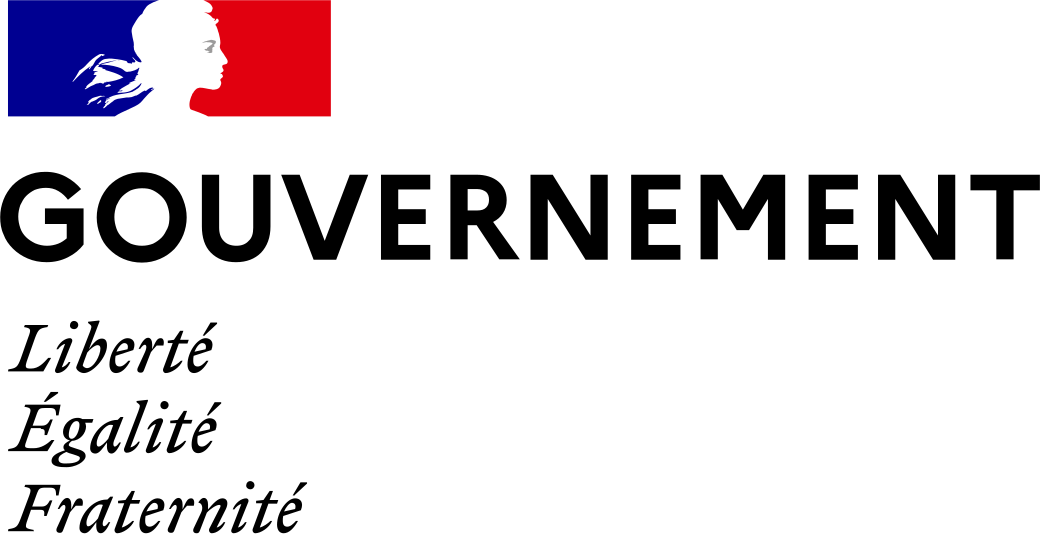 Date du dépouillement TPE : vendredi 16 avril 2021Élection syndicale TPE	Page 1 / 1RésultatsTotalCollège CadreCollège Non CadreNombre d'inscrits4 888 296532 3374 355 959Nombre de votants143 84823 698120 150Taux de participation2,94 %4,45 %2,76 %Blancs3 9595323 427Nuls000Suffrages exprimés139 88923 166116 723